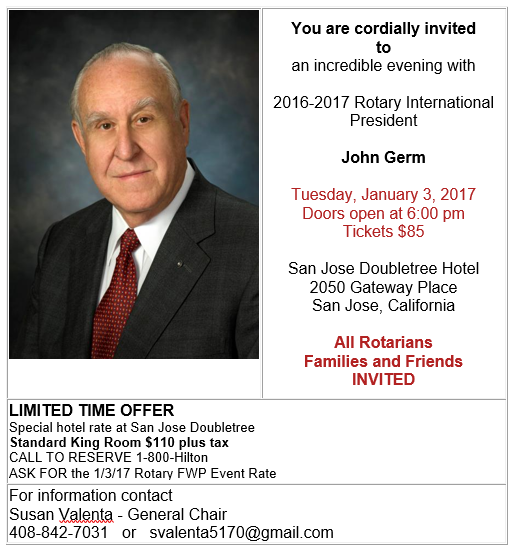 TO REGISTER FOR THE DINNER USE THE LINK SENT IN NOV 29, 2016 EMAILTO ALL DISTRICT 5160 ROTARIANSFROM DISTRICT GOVERNOR FRED COLLIGNON